Fire Chief’s Report:We had 14 calls for the month of OctoberVillage of Centreville had 9 calls10-1         335 N. Clark St.       Possible structure fire10-5         Ann St./ Clinton       Power lines10-12       110 E. Main             Fluid leaking from a vehicle10-13       520 w. Main            Assist to Life Care10-15       125 W. Main           Fire Alarm10-19       Burr Oak/Clark       Personal injury accident10-25       512 Anthony Dr.     Structure fire10-28       Main/Burr Oak       Personal injury accident10-29       408 Clark St             Odor scareNottawa had 4 calls10-6         23462 Island Hills Villa          Fire alarm10-10       61436 Crystal Beach Dr.       Fire alarm10-14      23204 River Run Rd.             Powerlines arching10-28      22232 N. Angling Rd.            Burning complaintLockport had 0 callsWe had 1 mutual aid to Colon Fire Department10-13     57637 M-86        Structure fireThe new truck has arrived. Most of the tools have been switched over and we have put the truck in service. We are still waiting on a couple odds and ends to get it the way we want it set up but we are very happy with the truck so far. Has not made its first call yet but everyone is excited to get out and put it to work. We would like to thank the entities again for your continued support with making this the best department we can with the constant increase in cost for equipment. It is very much appreciated.Three Rivers Library Report:Report on Three Rivers Public Library Board Meeting held on November 28, 2023 ● The library’s hours of operation are 10 a.m. to 5:30 p.m. on Monday, Wednesday, Thursday, and Friday; 10:00 a.m. to 7:30 p.m. on Tuesday; and 10 a.m. to 4 p.m. on Saturday. (They close at 3 p..m. on the 2nd Wednesday of the month for staff training); (The library will be closed Dec, 25 & 26 for Christmas,); ● There are currently 1,344 Lockport Township residents registered with the TRPL; ● Check out the library’s latest video on YouTube; ● Beginning on January 20, 2024, Cameron Harker of Harker Technologies, will be available on the 3rd Saturday of the month from 10 a.m. to 2:00 p.m. to teach basic computer skills; no registration is needed; ● Here are some of the activities currently being offered at the library (be sure to check with the library to see if you need to register for the event): ❖ Story time for preschoolers and book clubs for all ages; ❖ Author Talk, Mark Love on Dec. 12 from 6-7 p.m.; ❖ Walk & Talk (adults) on Fridays in December from 2-3 p.m.; ❖ Coffee & Conversation on Dec 20 from 11:30 a.m. to 12:30 p.m.; ❖ Drop-in Family Game Day on Dec.27 from 12 to 4 p.m.. ❖ For further information, check their website at threeriverslibrary.org or call 269/273-8666; ❖ You can call the library to get on their newsletter list or pick up a Monthly Calendar of Events at the library desk; ● Next board meeting will be held at the library on Monday, Dec. 18, 2023, at 6:00 p.m. Submitted by Charlene ZavalaNottawa Library Report:Nottawa Township Library Director's Report - November 2023  Timi Sloat, Director - 685 East Main Street Centreville, MI 49032 – Phone (269)467-6289 timi.sloat@monroe.lib.mi.us – www.nottawatownshiplibrary.com Circulation by material: Sales and Service:  Nottawa 1202 Fax: 114 Lockport 361 Copies: 423 Florence 148 Laminating: 3 Non Resident Full 183 OverDues: 3 Non Resident Physical 536 Vested Community Partner 151 Facility Usage: Total Circulation Count: 2581 Meeting Room: 24 Children’s Classroom: 386 Circulation by patron: Tutor Room: ? Battery died Nottawa 894 Pavilion Use: 0 Lockport 218 People Count: 1953 Florence 97 Non Resident Full 80 Ancestry: 0 Non Resident Physical 80 Computer use: 78 Vested Community Partner 58 Total Circulation Count: 1427 Programs: Take-n-make (under YA):  Circulation Count by Type: Teen Take-n-Make:  Fiction – Adult: 627 Adult Classes: Audiobooks -- Adult: 110 Adult Programs:  Nonfiction--Adult: 365 Adult Take-n-Make: Fiction – Young Adult: 159 Children’s Classes:  Nonfiction – Children: 214 Children’s Programs:  Fiction – Children: 1271 Audiobooks-- Children: 74 Kits: 43 DVDs: 244 Music: 13 Teen Classes:  Magazines: 73 Teen Programs:  OverDrive: 300 Upcoming Programs: Hoopla: 196 Interloan Library loan: 347 Total Circulation Count: 4036 Flannel Wreath Wrap Sturgis Writers Group, Book Clubs, Maj Jong group November Story Hour. Children's classroom and Jr area were  decorated for Thanksgiving with themed crafts and activities.  December take-n-make, Christmas Open houseWebsite Report:If you have any questions, please contact Mark or Melissa. Government Relations:Government Relations Committee: – Met December 5thThree Rivers Area Chamber of Commerce reported the Icebreaker Silent Auction slated for February 17th at Armstrong Rec Hall and a Leadership Workshop on March 20th.Three Rivers Health reported survey showing patient satisfaction is up, new CT scanner is installed, purchasing new bone scanner, new mammography machine is in, completed accreditation, new monitors throughout the hospital, new medical director in sleep lab, Health Trac renovations to be done soon and there is a new director there who is implementing new programs and adding new equipment.St. Joseph County reported working on their budget, adding new technology to their GIS system called Eagle Eye which will help provide more details on GIS, adding $200k to roads fund, providing funding for Covered Bridge and additional for roads for the next 5 years.Lockport Township reported attending a Countywide Clerks meeting and learning more details about the Early Voting.Park Township reported Mike Kinne resigning and receiving interest from several candidates to fill the vacant Trustee seat and continuing to work on the AirBNB  ordinance.Water Board Meeting Minutes:Purpose of the meeting:  Regular meeting of the Lockport Township Water Board.Members Present:	Joe Nowicki, Chairman	Mark Major, Board Member	Lee Ross, Board Member	Glenn Wegner, Board MemberBecky Myers, Board MemberCarey Williams, Operator 	Annie Signorello, Billing ClerkMembers Absent:  	NoneCall to Order:The November 7, 2023 meeting was called to order by Joe Nowicki at 5: 01p.m.  Roll call:   Joe, Mark, Glenn, Becky, Lee, Annie. Agenda Approval:Becky motioned to approve Agenda as presented.  Lee seconded the motion.  MOTION CARRIED 5-0Meeting Minutes Approval:Mark motioned to approve Minutes of October 3, 2023, as amended to read, “All hydrants will be located in Silversmith system by end of year.”   Lee Seconded motion.  MOTION CARRIED:  5-0 Visitors Comments:NoneSystem Operators Report:  Wellhouse 2 pumpage 1,989,127 gallons; Wellhouse 3 pumpage 2,806,000 gallons; Total 4,795,127 gallons for month of October, 2023.	Wellhouse 2: New motor installed in pump.Generator maintenance performed in Wellhouse 2 & 3 and Tower.  Generator in Wellhouse 3 displayed an error code due to power outage.  Wolverine checked generator and found no problems.Adam will be repairing hydrants.Discussion on S. Hayes Company on water violation.  Lee motioned to bill at corrected amount, 15 units of water used $32.55; Annual Fee $150.00; Administrative Fee $100.00; 2 inch meter fee $66.50, Unauthorized usage fee $500.00; Total $849.05.   Mark seconded Motion.  ROLL CALL:  Lee-yes, Glenn-yes, Becky-yes, Joe-yes, Mark-yes.  MOTION CARRIED 5-0Moorepark Church – MXU relocation discussion.Waterline Extension:Mark discussed possible water extension along US 131, approximately 1 mile North of M-216 and/or further.  Quotes being requested for feasibility and financial studies.Inventory:22 Meters; 40 MXU’s in InventoryAsset Management:Working on entering hydrants in Silversmith program.Accountants ReportAccounts Receivables:  October deposits $ 38,915.25.  Accounts payable for the month of October 2023, were presented.  Discussion:  Glenn motioned to pay October bills in the amount of $22,198.78.  Becky Seconded Motion.  ROLL CALL: Joe-yes, Mark-Yes, Becky-yes, Glenn-Yes, Lee-Yes.  MOTION CARRIED 5-0.Bank balances for the month ending October, 2023 were discussed.  Mark motioned to change Kellogg Credit Union checking account from Choice Checking to Advantage Checking for better rates.  Lee seconded motion. ROLL CALL: Mark-yes, Lee-yes, Becky-yes, Glenn-yes, Joe-yes.  MOTION CARRIED 5-0System Operations Summary for the month of October, 2023. discussed as presented.  Cubic Feet of Water: Discussion on report to update.No CorrespondenceOld Business:Fee Schedule: Nothing new to report.New Business:Snow Removal discussion.  Joe & Annie will obtain quotes for snow removal.2024 Meeting Schedule as presented.  Discussion.	 Adjournment:Lee made a motion to adjourn the meeting at 7:01 p.m.  Mark seconded the motion.  All in favor.  MOTION CARRIED 5-0.Respectfully Submitted,     /s/Annie SignorelloSecretaryNext scheduled regular meeting Tuesday, December 5, 2023,  5:00 pm.Regular Meeting Minutes:LOCKPORT TOWNSHIP REGULAR MEETING58982 Holtom Rd. Three Rivers, MINovember 13, 2023Members Present: Mark Major, Mike Friesner, Christy Trammell, Rick Daniels & Donna Grubbs.Also present: Doug Kuhlman, Dale Hutson, Elena Meadows, Jimmy Meadows & Beccy FriesnerMembers Absent: noneCall to order: The meeting was called to order by Supervisor Major at 6:00p.m.Approval of Agenda: Daniels made a motion to accept the agenda, Grubbs seconded the motion. MOTION CARRIED 5-0. Approval of the Consent Agenda: Friesner made a motion to accept the consent agenda which included: October 9, 2023 Regular Meeting Minutes, Water Board Report, Centreville Fire Chief’s Report for September, Centreville Fire Board Report, Three Rivers Library Report, and Web Site Report. Daniels seconded the motion. MOTION CARRIED 5-0. Public Comments: 	Gloria Johnson S. River Rd., inquired about lighting out back and paving the parking lot.	Char Zavala inquired about compensation for Sherrie Nowicki.	LouElla Hamilton S. River Rd., commented on Sherrie Nowicki’s work for the township.	Rick Shaffer discussed the possibility of a landbank for the County.	Tom Meyer had questions about the landbank.	Teresa Gherna-Ankney had questions about the landbank.Property located at 56808 N. Main St.  Realtor presented a resolution allowing Trammell to sign the documents to close on the sale of the property and extending the date of the sale.  Daniels made a motion to approve the resolution and extension.  Grubbs seconded.  Motion passed 5-0 with a roll call vote.Pine Trail:  Attorney Seth Koches sent a draft agreement with the property owners and a proposed plan for execution.  A motion was made by Friesner and seconded by Grubbs to approve the agreement prepared by the Township Attorney along with any revisions recommended by the Township Attorney regarding the Pine Trail properties and to authorize the Township Supervisor to execute a contract for services from Mostrom and Associates to fix the legal descriptions of the Pine Trail properties in an amount not to exceed $15,000.  Motion passed 5-0 with a roll call vote.Enforcement Officer’s Report: Kuhlman provided a written report and noted a new house on Bluff Dr. and noted a short-term rental ordinance is being worked on, also discussed legislation in the works for gravel pits and renewable energy.  A request was being made by the Scotts located at 20203 Schweitzer Rd. to approve a one time split for the property.  Daniels made a motion to approve the split, Friesner seconded.  Motion passed 5-0 with a roll call vote.Assessor’s Report: Hutson provided a sales ratio study and noted taxes for everyone in the State of Michigan are increasing by 5% next year for the second year in a row and the SEV value will go up 11.7%.Treasurer’s Report and Bills: Friesner reviewed the Treasurer’s Report. Major made a motion to accept the report, pay the bills and file the report. Daniels seconded. Motion passed 5-0, with a roll call vote.  Friesner also noted that the Centreville Fire Truck payment from our Township for $69,759.34 came out of the ARPA funds.Committee Reports:Government Relations – noneZBA – noneElections – Trammell noted election dates are now finalized for 2024 – February 27, August 6, November 5.Nottawa Library – noneCentreville Fire Board – Major noted that the Village Treasurer put in for a reimbursement grant to the State for $30,000, if approved $10,000 would be due back to Lockport.  Daniels made a motion to keep the $10,000 at the Village and use it to convert a truck into a Grass truck.  Friesner seconded.  Motion passed 5-0 with a roll call vote.Planning – Friesner reported the township hosted a webinar on short-term rentals.Three Rivers Library – report was included in Consent Agenda.Water Department – report was included in Consent AgendaWebsite – report was included in Consent AgendaBuilding Committee – Trammell noted the new window to replace the cracked one is ordered and should be installed soon.Roads Committee – Friesner provided a list of roads that could use some work.ARPA Funds Committee – will provide a spreadsheet of expenditures at the next meeting.Water & Sewer Committee – meeting coming up soon.Lockport, Fabius, Park – will meet later this month.Old Business: noneNew Business: considering compensation for those who do work for the township, will seek out what policies others have in place.Adjournment: Friesner made a motion to adjourn the meeting at 7:39 p.m. Grubbs seconded the motion. MOTION CARRIED 5-0.The next regular scheduled meeting is December 11, 2023. Respectfully Submitted,Christy TrammellTownship ClerkSpecial Meeting Minutes:LOCKPORT TOWNSHIP & PARK TOWNSHIP SPECIAL MEETING Lockport Township Hall November 20, 2023, 6:00 pmMembers Present:  Lockport Township Members: Mark Major, Mike Friesner, Christy Trammell, Rick Daniels & Donna Grubbs.  Park Township Members: Ed English, Cindy Fenwick (arrived at 6:03), Lari Roberts, Mike Kinne (arrived at 6:18pm).Also present: Attorneys Seth Koches, Chris Patterson & Hannah Stocker Members Absent: noneCall to order:   The meeting was called to order by Supervisor Major and Supervisor English at 6:00 p.m. 425 Agreement Presentation: Chris Patterson reviewed the agreement and timeline noting it was a 15-year agreement which would revert back after 6 years if the sewer is not installed.  Hannah Stocker provided a timeline of what got us to this place.  Public Hearing on Proposed 425 Agreement Between Lockport Township and Park Township: Kinne made a motion for Park Township to begin the Public Hearing, Roberts seconded.  Motion passed 5-0.  Daniels made a motion for Lockport Township to begin the Public Hearing, Friesner seconded.  Motion passed 5-0.  Many citizens provided public comment.  Questions included the boundary of the 425, annexation, being required to hook up to sewer if their septic system is in good working order, hook up costs and location of sewer.  Kinne noted that the discussion around the sewer has noted 3 potential sites and that there would be public hearings to inform residents of proposed site and costs when those details are available.Tom Lowry discussed the City’s sewer spillage earlier this summer and the water quality, inquired why the 425 was not on the ballot earlier this year and noted that he is proposing 90 houses to be built on his 40+ acre parcel.Joe Bippus inquired about the ability to do the sewer without a 425.Daniels made a motion to close public comment at 7:23, Grubbs seconded.  Motion passed 5-0.English made a motion to close public comment at 7:23, Kinne seconded.  Motion passed 5-0.Deliberation and Potential Action on the proposed 425 agreement by Park Township: Daniels made a motion to approve the 425 Agreement between Lockport Township and Park Township with the authority for the Supervisor to execute the same, and coordinate with the Clerk and the Township Attorney to file the same consistent with the statutory timelines.  Friesner seconded.  Motion passed 5-0 with a roll call vote.Kinne made a motion to approve the 425 Agreement between Lockport Township and Park Township with the authority for the Supervisor to execute the same, and coordinate with the Clerk and the Township Attorney to file the same consistent with the statutory timelines, Roberts seconded.  Motion passed 5-0 with a roll call vote.Public Comment: noneBoard Comment: Daniels thanked Park Township for partnering and noted there will be a vote from residents in the future for services.English made a motion to accept Lockport’s minutes as official minutes for their Board.  Kinne seconded.  Motion passed 5-0.Adjournment: Grubbs made a motion to adjourn the meeting for Lockport Township.  Daniels seconded.  Motion passed 5-0.  Kinne made a motion to adjourn the meeting for Park Township, Fenwick seconded.  Motion passed 5-0.Meeting adjourned at 7:29pm.Respectfully Submitted,Christy TrammellLockport Township ClerkCash Report:BANK BALANCE	30-Nov-23		BEGINNING BALANCE SMB GENERAL CHECKING #5598	$3,914.66DEPOSITS/CREDITS	$25,234.38CHECKS/DEBITS 	$28,680.06SUB TOTAL	$468.98OUTSTANDING CHECKS	$100.00OUTSTANDING DEPOSITS	$0.00ADJUSTED CHECKING BALANCE	$368.98		TRANSFERS FROM GEN SAVS#2470 TO GEN CKG#5598	$145,815.83CHECKS DRAWN 12/11/2023	$144,847.05CHECKING BALANCE TO DATE	$1,337.76BALANCE OF ACCOUNTS TO DATE:	GENERAL CHECKING BALANCE #5598	$1,337.76SOUTHERN MICHIGAN BANK GENERAL SAVINGS #2470	(Includes $14,957.88 in Inspections/Building Fund)	$306,100.08(Includes $57,750.00 remaining in Fire Truck Fund)	ARBOR CU #659	$100,136.86	HORIZON BANK CD#1643 (4-12-24)	$192,657.62	HORIZON BANK SAVINGS #7914	$17,276.23	KALAMAZOO COUNTY STATE BANK CKG #1518 "ARPA"	$300,082.78	KELLOGG COMM FED CU CD#9300  (02-03-25)	$84,409.17	KELLOGG COMM FED CU SAVINGS	$5.00	OMNI CU MONEY MARKET# 1540	$242,863.91	OMNI CU SAVINGS#1540	$1,446.40	SOUTHERN MICHIGAN BANK CD#5608 (06-16-25)	$53,964.02	SOUTHERN MICH BK FIRE TRUCK CD#6215 (09-20-25)	$70,080.12	SOUTHERN MICHIGAN BANK ESCROW #2468 	$3,217.41THREE RIVERS BANKING CD#5669 (01-13-25)	$123,957.69TOTAL CASH ACCOUNTS:	$1,497,535.05	TREASURER'S TAX PETTY CASH ON HAND:	$100.00	2021-2022 TAX CHECKING #2819 & SAVINGS #5614 ACCTS SUMMARY	Balance Forward Tax Accounts:	$19,272.44Plus Tax Deposits #2819 11/14/23-12/11/23	$3,332.84Minus Service Chgs #2819 & #5614	$0.00Plus Interest #2819 & #5614/or NSF fees paid	$2.55Plus Voided Checks/adjustments	$0.00Minus NSF/reversals etc.	$0.00Minus Pmts/transfers made #2819 11/14/23-12/11/23	$4,296.40TOTAL COMBINED TAX ACCOUNTS AS OF 12/11/2023	$18,311.43Lockport Township Agenda December 11, 2023 Regular Meeting I. Call to Order Mark Major II. Approval of Agenda III. Approval of Consent Agenda Including: November 13, 2023 Regular Meeting Minutes, Special  Meeting Minutes for November 20, 2023, Government Relations,  Treasurers Cash Statement, Three Rivers Library Report, Nottawa  Library Report, Water Board Report, Centreville Fire Chiefs Report for October and Web Site Report. IV. Public Comments V. Water Feasibility Study Ken Jones VI. Enforcement Officer Doug Kuhlman VII. Assessors Report Dale Hutson VIII. Treasurers Report and Bills Mike Friesner IX. Committee Reports a. Government Relations Rick Daniels b. ZBA Donna Grubbs c. Elections Christy Trammell d. Nottawa Library Mike Friesner e. Centreville Fire Board Mark Major f. Planning Mike Friesner g. Three Rivers Library Char Zavala h. Water Department Mark Major i. Website Melissa Major j. Building Committee Christy Trammell, Donna Grubbs k. Roads Committee Mark Major, Mike Friesner l. ARPA Funds Committee Christy Trammell, Mike Friesner m. Water & Sewer Committee Mike Friesner, Rick Daniels n. Lockport, Fabius and Park Mark Major, Rick Daniels X. Old Business XI. New Business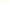 